ЗАЧЕМ РЕБЁНКУ УЧИТЬ СТИХИ ?Разучивания для дошкольника должно быть делом веселым, эмоциональным и при содержании стиха – осязаемым, видимым, представляемым.Все мы прекрасно знаем, что  одно из важных качеств, способствующих успешной учебе - это память. Каждый из нас по своему школьному опыту знает, что тем детям, которые хорошо и быстро запоминали материал, учиться было легче.Память развивается с детства, чем раньше, тем лучше. И один из способов развития памяти, это заучивание стихов.Детская память очень восприимчива, все заученное в детстве мы помним до глубокой старости.  Когда малыш учит стихотворения, он совершенствует свою речь, расширяется его кругозор и словарный запас.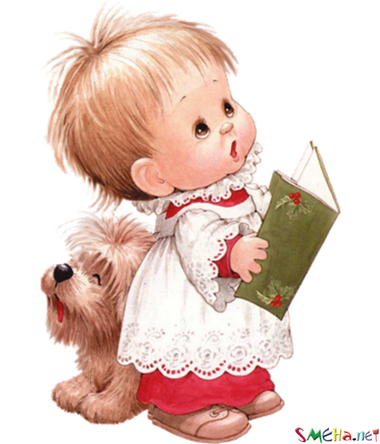 Не стоит требовать, чтобы ребенок сразу повторял и запоминал. Просто читайте сами несколько раз одно стихотворение, повторяйте его чаще и так ненавязчиво заучите его. Главное, не заставляйте - учите тогда, когда ребёнок  в настроении.В детском саду не все дети в группе одинаково хорошо слушают и запоминают стихи. Поэтому лучше учить стихи дома, тогда Вы точно будете знать, как заучивает стихи Ваш ребенок и поможете ему в случае затруднений.Сколько стихов надо выучить? Ответ простой: чем больше, тем лучше. Заучивайте небольшие стихи чаще, постепенно увеличивая и усложняя, этим Вы увеличиваете объем памяти.Повторяйте периодически стихи, которые выучили давно, не забывайте их. Это тренирует и развивает долговременную память.Дети любят и с удовольствием заучивают стихи таких  детских писателей как  К. Чуковский, С. Я. Маршак, А.  Барто, С. Михалков.  Небольшие шуточные стихи легко запоминаются детьми и развивают их память.Дети легко запоминают динамичные стихи, с простыми конкретными словами, потому что так им легче создать образ предмета. Очень хорошо, когда в стихотворении много существительных и глаголов. Это создает ощущение действия. Для детей тяжело учить стихи с абстрактными словами, образными выражениями, трудными прилагательными. Наша задача не столько показать красоту русского языка, сколько расширить словарь ребенка и развить его память.А хорошая память -необходимое качество для успеха. Доказано, что между речевой функцией и общей двигательной системой, существует тесная связь. Совокупность движений тела и речевых органов способствует снятию напряжения, соблюдению речевых пауз, формированию правильного произношения, а подключение тактильных ощущений к работе, улучшит и ускорит запоминание стихотворного текста. Это помогает быстрее, легче заучивать стихотворения и эмоционального рассказывать их, так как в работу включается не только слуховой, но и зрительный и двигательный анализаторы. Таким путём  мы превращаем заучивание стихотворений в интересную и полезную для развития эмоциональной сферы ребенка игру.Обучения рассказыванию стихов будет хорошей подготовкой к театрализованной деятельности.Дети - замечательные актеры: стоит кому-нибудь из них надеть хотя бы часть какого-то костюма, как он сразу же входит в образ.Наша задача - увлечь ребенка играть как можно дольше, вместе повести в игре за собой, давая возможность сделать что-то по-своему, дать свободу выбора, т.е. проявлять партнерскую позицию, когда взрослый играет вместе с детьми на равных, искренне, по-настоящему.Трудно запомнить то, что оставляет равнодушным, что не связано с опытом ребенка, с личными переживаниями, интересами, потребностями.Тогда нет мотивации для запоминания, а если нет мотивации – нет результативной деятельности.Способы заучивания стихов с малышом .Способ №1 .  Чтобы ребенок легко и хорошо запоминал рифму нужно обязательно знакомить его с «мелодией» стихотворения и начать стоит, как можно раньше. Кроха еще лежит в коляске, а вы уже декламируете ему ритмичные «Идет бычок качается», «Наша Таня громко плачет». Когда чадо подрастет, этот первый, заложенный в подсознании опыт, облегчит ему и сознательный подход к процессу заучивания. И помните, что наиболее благоприятным возрастом для заучивания стихотворений является 4-6 лет. Именно в этот возрастной отрезок начинает особенно быстро развиваться память малыша. И если до четырех лет мы не ставим перед ребенком задачи запомнить произведение, а просто «начитываем» их количество - что запомнит, то запомнит, то после четырех лет мы уже целенаправленно учим ребенка запоминать текст наизусть. Причем учить нужно как можно больше - это самый лучший способ сформировать необходимый для обучения объем памяти.   Способ №2 .
Для того чтобы стихотворение легко училось, оно должно по содержанию соответствовать возрасту и темпераменту ребенка. Не нужно заставлять четырехлетнюю кроху заучивать на потеху гостей отрывки из «Онегина». Лучше всего учить детскую классику С. Михалкова, А. Барто, К. Чуковского.Шалунам лучше предлагать для запоминания стихи ритмичные, веселые, деткам спокойным - размеренные, плавные. Конечно, в школе с их темпераментом никто считаться не будет, но пока мы только учимся учить стихи, лучше поступить именно так. Ребенку главное понять технику запоминания, а это легче делать на том материале, который «сердцу ближе». И еще - учить стихотворение нельзя просто так. Это обязательно должно быть подарком для кого-то: мамы, бабушки или, например, к приходу Деда Мороза. Только в семь-восемь лет мы потихоньку будем нацеливать ребенка на то, что знать стихи наизусть нужно и для себя.Способ №3 .
    Заучивать стихотворение следует эмоционально и с выражением, - такова детская природа! В противном случае, оно будет лишено для ребенка смысла. Кстати, некоторые родители приучают детей к невыразительной манере чтения стихов. Учить стихотворение лучше индивидуально, так что помните об этом и держите ситуацию под контролем. Ребенок, не проникшийся красотой стихотворной литературной формы в детстве, став взрослым, вряд ли будет часто обращаться к поэзии.Способ №4 .Прежде, чем начать заучивание, взрослый, который будет учить стихотворение с ребенком должен сам прочитать его с выражением. Еще лучше, если взрослый будет знать его наизусть. Затем следует обязательно найти в тексте незнакомые или непонятные малышу слова и объяснить их. Когда все слова будут разъяснены, стихотворение нужно прочитать еще раз, медленно, расставляя смысловые акценты. После повторного прочтения расскажите ребенку, кто написал такое замечательное произведение, о том, как и когда оно написано это стихотворение. Такой подход приучает маленького человека к культуре заучивания и облегчает восприятие поэзии. После покажите ребенку иллюстрации, которые нарисовал художник, вдохновленный красотой стихотворения, а пока чадо будет их рассматривать, прочтите стихотворение еще раз. Таким образом, у дошкольника формируется образ произведения. И только после такой предварительной работы приступайте непосредственно к заучиванию.    Способ №5 .
Мы знаем, что одним из нас лучше запоминаются стихи на слух, другим обязательно нужно несколько раз прочитать их самим, третьим необходимо ходить по комнате в ритм стихотворения, а четвертым - напротив нужна абсолютная неподвижность. Эти особенности присущи не только взрослым, но и дошкольникам. Существуют разные методы заучивания стихотворений, которые ориентируются на эти различия. Попробуйте поочереди каждый из них, и вы увидите, как вашему ребенку легче запоминать стихи. Заодно вы сможете сделать вывод о том, какой вид памяти у малыша является ведущим.
    Возможно, вы будете пользоваться несколькими методами или сочетать один с другим. Главное - результат: легкий и приносящий радость от общения с поэзией процесс заучивания стихотворений.Способ №6 .
И еще один общий совет для всех. Нарисуйте с ребенком каждое выученное стихотворение. Своеобразную собственную иллюстрацию к нему. Подпишите название и автора. Складывайте эти рисунки в отдельную папочку. Периодически доставайте, рассматривайте вместе с близкими, вспоминайте и читайте наизусть ранее выученные стихотворения. Это замечательный способ и поддерживать объем памяти и литературный поэтический багаж ребенка.ЖЕЛАЕМ, ВАМ УСПЕХА!